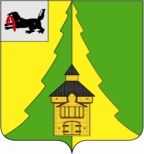 Российская Федерация	Иркутская область	Нижнеилимский муниципальный район	АДМИНИСТРАЦИЯ			ПОСТАНОВЛЕНИЕОт  01.06.2016  № 377г. Железногорск-Илимский	     В соответствии Федеральным законом от 27.07.2010 года № 190-ФЗ «О теплоснабжении» и на основании «Правил готовности к отопительному периоду» утвержденных приказом Минэнерго России от 12.03.2013 г. № 103, руководствуясь Уставом муниципального образования «Нижнеилимский район», администрация Нижнеилимского муниципального района ПОСТАНОВЛЯЕТ:1. Утвердить Программу «Проведение проверки готовности теплоисточников и тепловых сетей бюджетных учреждений Нижнеилимского муниципального района к осенне-зимнему периоду 2016 – 2017 г.г.» (Приложение №1).2. Утвердить Положение о комиссии по оценке готовности  теплоисточников и тепловых сетей бюджетных учреждений Нижнеилимского муниципального района к осенне-зимнему периоду 2016 – 2017 г.г. (Приложение №2).3. Опубликовать настоящее постановление в периодическом издании «Вестник Думы и администрации Нижнеилимского муниципального района».4. Контроль за исполнением данного постановления возложить на заместителя мэра района по жилищной политике, градостроительству, энергетике, транспорту и связи  В.В. Цвейгарта. И.о. мэра района                                                                В.В. ЦвейгартРассылка: в дело, зам. мэра по жилищной политике, градостроительству, энергетике, транспорту и связи, в отдел ЖКХ, Т и С,  Департамент образования. Носова Т.И.3-12-65Приложение № 1              к Постановлению администрации Нижнеилимского муниципального района от 01.06.2016  № 377Программа«Проведение проверки готовности теплоисточников и тепловых сетей бюджетных учреждений Нижнеилимского муниципального района                               к осенне-зимнему периоду 2016 – 2017 г.г.»I. Общие положенияПроведение проверки готовности теплоисточников и тепловых сетей бюджетных учреждений Нижнеилимского муниципального района и муниципальных образований согласно переданным полномочиям к отопительному периоду осуществляется органом местного самоуправления Нижнеилимского муниципального района.  Подготовка теплоисточников и тепловых сетей  бюджетных учреждений Нижнеилимского муниципального района и муниципальных образований согласно переданным полномочиям к отопительному периоду проводится в целях исключения влияния температурных и других погодных факторов на надежность их работы, предупреждения сверхнормативного износа и выхода из строя, а также для обеспечения требуемых условий жизнедеятельности населения и режимов функционирования систем коммунальной инфраструктуры и инженерно-технического обеспечения зданий в отопительный период.Подготовка теплоисточников и тепловых сетей бюджетных учреждений Нижнеилимского муниципального района к отопительному периоду должна обеспечивать:нормативную техническую эксплуатацию, соблюдение установленного температурного режима в помещениях социальной сферы, санитарно-гигиенических условий;максимальную надежность и экономичность работы теплоисточников и тепловых сетей;соблюдение нормативных сроков службы строительных конструкций и систем инженерно-технического обеспечения зданий социальной сферы, оборудования коммунальных сооружений;рациональное расходование материально-технических средств и топливно-энергетических ресурсов.Своевременная и качественная подготовка  теплоисточников и тепловых сетей к отопительному периоду достигается: выполнением должностными лицами требований федерального и областного законодательства, муниципальных нормативных правовых актов, требований правил, руководств и инструкций по эксплуатации теплоисточников и тепловых сетей;разработкой и соблюдением проектно-сметной документации на строительство, планов капитального и текущего ремонтов, а также технического обслуживания теплоисточников и тепловых сетей; постоянным контролем за техническим состоянием, проведением всех видов планово-предупредительных осмотров, а также тщательным анализом причин возникновения аварий и неисправностей и определением необходимого объема ремонтно-восстановительных работ;четкой организацией и выполнением ремонтно-восстановительных и наладочных работ в установленные сроки и с требуемым качеством, эффективной системой постановки задач и подведения итогов ремонтно-восстановительных работ;укомплектованием бюджетных учреждений, подготовленным эксплуатационным и эксплуатационно-ремонтным персоналом до уровня, обеспечивающего решение возлагаемых задач;материально-техническим обеспечением ремонтно-восстановительных работ, выделением необходимого целевого финансирования на эксплуатационные нужды, капитальный и текущий ремонты теплоисточников и тепловых сетей, рациональным использованием материальных ресурсов;выполнением в полном объеме организационно-технических мероприятий перед началом отопительного периода, комплекса проверок и испытаний оборудования на функционирование.II. Порядок проведения проверки2.1. Проверка теплоисточников, тепловых сетей и потребителей тепловой энергии бюджетных учреждений к отопительному периоду осуществляется не позднее 1 сентября комиссией по оценке готовности теплоисточников и тепловых сетей бюджетных учреждений Нижнеилимского муниципального района и муниципальных образований   к осенне-зимнему периоду 2016-2017 г.г. (далее - Комиссия), утвержденной постановлением администрации Нижнеилимского муниципального района  от 16.05.2016 г.  № 329  «О подготовке объектов жилищно-коммунального хозяйства  и  социальной   сферы   Нижнеилимского района  к  устойчивой  работе в зимний период 2016 - 2017 г.г.».2.2. Работа Комиссии осуществляется в соответствии с графиком приемки готовности теплоисточников и тепловых сетей бюджетных учреждений Нижнеилимского муниципального района и муниципальных образований к осенне-зимнему периоду 2016-2017 г.г., утвержденным постановлением администрации Нижнеилимского муниципального района  от 16.05.2016 г.  № 329 «О подготовке объектов жилищно-коммунального хозяйства  и  социальной   сферы   Нижнеилимского района  к  устойчивой  работе в зимний период 2016 - 2017 г.г.» в котором указываются: - объекты, подлежащие проверке; - сроки проведения проверки.   При проверке Комиссией проверяется выполнение требований, установленных Приложениями 3, 4 настоящей Программы проведения проверки готовности к отопительному периоду 2016-2017 г.г. (далее - Программа).В случае отсутствия обязательных требований технических регламентов или иных нормативных правовых актов в сфере теплоснабжения в отношении требований, установленных Правилами оценки готовности к отопительному периоду, утвержденными  приказом Министерства энергетики РФ от 12 марта 2013 г. № 103 (далее Правила), Комиссия осуществляет проверку соблюдения локальных актов организаций, подлежащих проверке, регулирующих порядок подготовки к отопительному периоду.2.3. В целях проведения проверки Комиссия рассматривает документы, подтверждающие выполнение требований о готовности, а при необходимости; - проводят осмотр объектов проверки.Результаты проверки оформляются актом проверки готовности к отопительному периоду (далее - акт), который составляется не позднее одного дня с даты завершения проверки  (Приложение 1 к настоящей Программе).В акте содержатся следующие выводы комиссии по итогам проверки:объект проверки готов к отопительному периоду;объект проверки будет готов к отопительному периоду при условии устранения в установленный срок замечаний к требованиям о готовности, выданных комиссией;объект проверки не готов к отопительному периоду.При наличии у Комиссии замечаний к выполнению требований о готовности или при невыполнении требований по готовности к акту прилагается перечень замечаний (далее - Перечень) с указанием сроков их устранения.Паспорт готовности к отопительному периоду (далее - Паспорт) составляется по рекомендуемому образцу согласно приложению 2 к настоящей Программе и выдается уполномоченным органом, образовавшим Комиссию, по каждому объекту проверки в течение 15 дней с даты подписания акта в случае, если объект проверки готов к отопительному периоду, а также в случае, если замечания к требованиям о готовности, выданные комиссией, устранены в срок, установленный Перечнем.Сроки выдачи Паспортов определяются уполномоченным органом, образовавшим Комиссию,  в зависимости от особенностей климатических условий, но не позднее 15 сентября - для потребителей тепловой энергии.В случае устранения указанных в Перечне замечаний к выполнению (невыполнению) требований о готовности в установленные сроки, комиссией проводится повторная проверка, по результатам которой составляется новый акт.Бюджетное учреждение, не получившее по объектам проверки паспорт готовности, до даты, установленной в настоящей Программе, обязано продолжить подготовку к отопительному периоду и устранение указанных в Перечне к акту замечаний к выполнению (невыполнению) требований по готовности. После уведомления Комиссии об устранении замечаний к выполнению (невыполнению) требований о готовности осуществляется повторная проверка. При положительном заключении Комиссии оформляется повторный акт с выводом о готовности к отопительному периоду, но без выдачи паспорта в текущий отопительный период.4. Порядок взаимодействия потребителей тепловой энергии бюджетных учреждений с Комиссией. Ответственные за теплоснабжение бюджетных учреждений: 1. Представляют в отдел жилищно-коммунального хозяйства, транспорта и связи администрации Нижнеилимского муниципального района информацию в виде справки по выполнению требований о готовности указанных, в приложении 3,4.2. Осуществляют допуск в эксплуатацию узлов учета тепловой энергии потребителей, присутствует при испытаниях оборудования тепловых пунктов на плотность и прочность, при проведении гидропневматической промывке систем теплопотребления теплофикационной водой и проводит осмотр объектов проверки.3. Оформляют Акт проверки готовности к отопительному периоду 2016-2017 г.г. потребителей и направляет его в отдел жилищно-коммунального хозяйства администрации Нижнеилимского муниципального района на рассмотрение комиссии.Комиссия рассматривает документы, подтверждающие выполнение требований готовности в соответствии с п. 2.2 Программы.И.о. мэра района                                                        В.В. ЦвейгартПриложение 1к Программе ««Проведение проверки готовности теплоисточников и тепловых сетей бюджетных учреждений Нижнеилимского муниципального района к осенне-зимнему периоду 2016– 2017 г.г.»»АКТпроверки готовности к отопительному периоду _______-_______ гг.     __________________________               “_____”_______________ 20__ г.            (место составление акта)                                           (дата составления акта)Комиссия, образованная _________________________________________________,                                                            (форма документа и его реквизиты, которым образована комиссия)в соответствии   с   программой   проведения    проверки   готовности   котопительному периоду от   “____”________________ 20__ г.,   утвержденной________________________________________________________________________,(ФИО руководителя (его заместителя)органа, проводящего проверкуготовности к отопительному периоду)с “___”____________20__ г. по “___”_____________ 20__ г. в соответствии сФедеральным законом   от  27 июля 2010 г.   № 190-ФЗ   «О теплоснабжении»провела проверку готовности к отопительному периоду ______________________________________________________________________________________________(полное   наименование   бюджетного учреждения)Проверка готовности к отопительному периоду   проводилась   в   отношенииследующих объектов:1.________________________;2.________________________;3.________________________;......В ходе проведения проверки готовности к отопительному  периоду   комиссияустановила:_____________________________________________________________.                                                  (готовность/неготовность к работе в отопительном периоде)Вывод комиссии по итогам проведения проверки готовности  к  отопительномупериоду:_________________________________________________________________Приложение к акту проверки готовности к отопительному периоду __-__ гг.*Председатель комиссии:   ________________________________________________                                                                     (подпись, расшифровка подписи)Заместитель председателя комиссии:                           ________________________________________________                                                                                          (подпись, расшифровка подписи)Члены комиссии:          ________________________________________________                                                               (подпись, расшифровка подписи)С актом проверки готовности ознакомлен, один экземпляр акта получил:“___”____________ 20__ г.  __________________________________________________                                                  (подпись, расшифровка подписи руководителя* При наличии у комиссии замечаний к выполнению требований по  готовности или при невыполнении требований по готовности к акту прилагается перечень замечаний с указанием сроков их устранения.Перечень замечаний к выполнению требований по готовностиили при невыполнении требований по готовности к акту №___ от "_____"_______________ 20__ г.проверки готовности к отопительному периоду.1.__________________________________________________________________________________________________________________________________________________Срок устранения -______________________				(дата)2.__________________________________________________________________________________________________________________________________________________Срок устранения -______________________				(дата)3.__________________________________________________________________________________________________________________________________________________Срок устранения -______________________				(дата)      Приложение 2к Программе «Проведение проверки готовности теплоисточников и тепловых сетей бюджетных учреждений Нижнеилимского муниципального района к осенне-зимнему периоду 2016 – 2017 г.г.»ПАСПОРТготовности к отопительному периоду _______-______ г.г.Выдан________________________________________________________________________,(полное наименование бюджетного учреждения, в отношении которого проводилась проверка готовности к отопительному периоду)В отношении следующих объектов, по которым проводилась проверка готовности к отопительному периоду:1._______________________;2._______________________;3._______________________;Основание выдачи паспорта готовности к отопительному периоду:Акт проверки готовности к отопительному периоду от __________ N_________._______________________-_________________________(подпись, расшифровка подписи и печать уполномоченного органа, образовавшего комиссию по проведению проверки готовности к отопительному периоду)Приложение 3к Программе «Проведение проверки готовности теплоисточников и тепловых сетей бюджетных учреждений Нижнеилимского муниципального района к осенне-зимнему периоду 2016 – 2017 г.г.»Требования о готовности к отопительному периоду теплоисточников и тепловых сетей бюджетных организацийВ целях оценки готовности теплоисточников и тепловых сетей бюджетных учреждений к отопительному периоду уполномоченным органом должны быть проверены в отношении данных организаций:1) готовность к выполнению графика тепловых нагрузок, поддержанию температурного графика, утвержденного схемой теплоснабжения;2) соблюдение критериев надежности теплоснабжения, установленных техническими регламентами;3) наличие нормативных запасов топлива на источниках тепловой энергии;4) функционирование эксплуатационной, диспетчерской и аварийной служб, а именно:укомплектованность указанных служб персоналом;обеспеченность персонала средствами индивидуальной и коллективной защиты, спецодеждой, инструментами и необходимой для производства работ оснасткой,нормативно-технической и оперативной документацией, инструкциями, схемами,первичными средствами пожаротушения;5) проведение наладки принадлежащих им тепловых сетей;6) организация контроля режимов потребления тепловой энергии;7) обеспечение качества теплоносителей;8) организация коммерческого учета приобретаемой и реализуемой тепловой энергии;9) обеспечение проверки качества строительства принадлежащих им тепловых сетей, в том числе предоставление гарантий на работы и материалы, применяемые при строительстве, в соответствии с Законом о теплоснабжении;10) обеспечение безаварийной работы объектов теплоснабжения и надежного теплоснабжения потребителей тепловой энергии, а именно:готовность систем приема и разгрузки топлива, топливоприготовления и топливоподачи;соблюдение водно-химического режима;отсутствие фактов эксплуатации теплоэнергетического оборудования сверх ресурса без проведения соответствующих организационно-технических мероприятий по продлению срока его эксплуатации;наличие утвержденных графиков ограничения теплоснабжения при дефиците тепловой мощности тепловых источников и пропускной способности тепловых сетей;наличие расчетов допустимого времени устранения аварийных нарушений теплоснабжения жилых домов;наличие порядка ликвидации аварийных ситуаций в системах теплоснабжения с учетом взаимодействия тепло-, электро-, топливо- и водоснабжающих организаций, потребителей тепловой энергии, ремонтно-строительных и транспортных организаций, а также органов местного самоуправления;проведение гидравлических и тепловых испытаний тепловых сетей;выполнение утвержденного плана подготовки к работе в отопительный период, в который включено проведение необходимого технического освидетельствования и диагностики оборудования, участвующего в обеспечении теплоснабжения;выполнение планового графика ремонта тепловых сетей и источников тепловой энергии;наличие договоров поставки топлива, не допускающих перебоев поставки и снижения установленных нормативов запасов топлива;11) наличие документов, определяющих разграничение эксплуатационной ответственности между потребителями тепловой энергии, теплоснабжающими и теплосетевыми организациями;12) отсутствие не выполненных в установленные сроки предписаний, влияющих на надежность работы в отопительный период, выданных уполномоченными на осуществление государственного контроля (надзора) органами государственной власти и уполномоченными на осуществление муниципального контроля органами местного самоуправления;13) работоспособность автоматических регуляторов при их наличии.	В отношении объектов по производству тепловой и электрической энергии в режиме комбинированной выработки проверяется только наличие документа о готовности к отопительному сезону, полученного в соответствии с законодательством об электроэнергетике.	К обстоятельствам, при несоблюдении которых в отношении теплоснабжающих и теплосетевых организаций составляется акт с приложением Перечня с указанием сроков устранения замечаний, относится несоблюдение требований, указанных в подпунктах 1, 7, 9 и 10  настоящего Приложения 3.Приложение 4к Программе «Проведение проверки готовности теплоисточников и тепловых сетей бюджетных учреждений Нижнеилимского муниципального района к осенне-зимнему периоду 2016– 2017 г.г.»Требования о готовности к отопительному периоду для потребителей тепловой энергии (зданий) бюджетных учреждений:В целях оценки готовности потребителей тепловой энергии к отопительному периоду Комиссией должны быть проверены: 1) устранение выявленных в порядке, установленном законодательством Российской Федерации, нарушений в тепловых и гидравлических режимах работы тепловых энергоустановок; 2) проведение промывки оборудования и коммуникаций теплопотребляющих установок; 3) разработка эксплуатационных режимов, а также мероприятий по их внедрению; 4) выполнение плана ремонтных работ и качество их выполнения; 5) состояние тепловых сетей, принадлежащих потребителю тепловой энергии; 6) состояние утепления зданий (чердаки, лестничные клетки, подвалы, двери) и центральных тепловых пунктов, а также индивидуальных тепловых пунктов; 7) состояние трубопроводов, арматуры и тепловой изоляции в пределах тепловых пунктов; 8) наличие и работоспособность приборов учета, работоспособность автоматических регуляторов при их наличии; 9) работоспособность защиты систем теплопотребления; 10) наличие паспортов теплопотребляющих установок, принципиальных схем и инструкций для обслуживающего персонала и соответствие их действительности; 11) отсутствие прямых соединений оборудования тепловых пунктов с водопроводом и канализацией; 12) плотность оборудования тепловых пунктов; 13) наличие пломб на расчетных шайбах и соплах элеваторов; 15) наличие собственных и (или) привлеченных ремонтных бригад и обеспеченность их материально-техническими ресурсами для осуществления надлежащей эксплуатации теплопотребляющих установок; 16) проведение испытания оборудования теплопотребляющих установок на плотность и прочность; 17) надежность теплоснабжения потребителей тепловой энергии. Приложение № 2              к Постановлению администрации Нижнеилимского муниципального района от 01.06.2016  № 377ПОЛОЖЕНИЕО КОМИССИИ ПО ОЦЕНКЕ ГОТОВНОСТИ ТЕПЛОИСТОЧНИКОВ И ТЕПЛОВЫХ СЕТЕЙ БЮДЖЕТНЫХ УЧРЕЖДЕНИЙ, НАХОДЯЩИХСЯ В СОБСТВЕННОСТИ НИЖНЕИЛИМСКОГО МУНИЦИПАЛЬНОГО РАЙОНА К ОТОПИТЕЛЬНОМУ  ПЕРИОДУ 2016-2017 Г.Г.1. Общее положение 1.1. Положение о комиссии по оценке готовности теплоисточников и тепловых сетей бюджетных учреждений, потребителей тепловой энергии к отопительному периоду определяет порядок работы комиссии по оценке готовности теплоисточников и тепловых сетей бюджетных учреждений, потребителей тепловой энергии к отопительному периоду (далее - Комиссия). 1.2. В своей деятельности Комиссия руководствуется Правилами оценки готовности к отопительному периоду, утвержденными приказом Минэнерго России № 103 от 12.03.2013, федеральными законами, нормативными правовыми актами Российской Федерации и администрации Нижнеилимского муниципального района. 2. Цели и задачи Комиссии 2.1. Комиссия создана в целях подготовки и обеспечения устойчивого функционирования объектов социальной сферы. 2.2.  Основными задачами Комиссии является проверка готовности теплоисточников и тепловых сетей бюджетных учреждений к отопительному периоду. 3. Организация деятельности Комиссии 3.1. Заседания Комиссии проводятся в соответствии с графиком проведения заседаний по оценке готовности и подведению итогов выполнения по подготовке к отопительному периоду. 3.2.  Председатель Комиссии или его заместитель осуществляет общее руководство работой Комиссии, планирует ее деятельность, ведет заседания, осуществляет контроль за реализацией принятых Комиссией решений. 3.3.  Комиссия имеет право запрашивать у бюджетных учреждений, необходимую информацию по вопросам, относящимся к компетенции Комиссии. 3.4. Комиссия имеет право привлекать к работе должностных лиц  бюджетных учреждений.И.о. мэра района                                                                     В.В. Цвейгарт«Об утверждении Программы «Проведение проверки готовности теплоисточников и тепловых сетей бюджетных учреждений Нижнеилимского муниципального района к осенне-зимнему периоду 2016 – 2017 г.г.»»